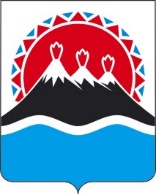 П О С Т А Н О В Л Е Н И ЕПРАВИТЕЛЬСТВАКАМЧАТСКОГО КРАЯг. Петропавловск-КамчатскийПРАВИТЕЛЬСТВО ПОСТАНОВЛЯЕТ:Внести в приложение к постановлению Правительства Камчатского края от 23.08.2021 № 369-П «Об утверждении Порядка предоставления в 2022–2024 годах грантов в форме субсидий субъектам малого и среднего предпринимательства, включенным в реестр социальных предприятий» изменения согласно приложению к настоящему постановлению.Настоящее постановление вступает в силу после дня его официального опубликования.Приложение к постановлению Правительства Камчатского краяот [Дата регистрации] № [Номер документа]Измененияв приложение к постановлению Правительства Камчатского края от 23.08.2021 № 369-П «Об утверждении Порядка предоставления в 2022–2024 годах грантов в форме субсидий субъектам малого и среднего предпринимательства, включенным в реестр социальных предприятий»1. В части 10:1) в пункте 11 слова «1 тыс. рублей» заменить словами «3 тыс. рублей»;2) пункт 14 изложить в следующей редакции:«14) заявитель не является иностранным юридическим лицом, в том числе местом регистрации которого является государство или территория, включенные в утверждаемый Министерством финансов Российской Федерации перечень государств и территорий, используемых для промежуточного (офшорного) владения активами в Российской Федерации, а также российским юридическим лицом, в уставном (складочном) капитале которого доля прямого или косвенного (через третьих лиц) участия офшорных компаний в совокупности превышает 25 процентов;»;3) пункт 18 изложить в следующей редакции:«18) наличие подтвержденного права пользования объектом недвижимого имущества, части объекта недвижимого имущества (земельный участок, здание, строение, сооружение, помещение), рабочего места в коворкинге, с видом разрешенного использования или целевым назначением, допускающим реализацию проекта (при необходимости для реализации бизнес-плана);».2. В абзаце втором пункта 4 части 11 слова «но не ранее 1 января года» заменить словами «в течение одного года до момента».3. В части 26 после слова «установленным» дополнить словами «пунктами 11, 16 части 10 и».4. В части 27 после слова «установленным» дополнить словами «пунктами 11, 16 части 10 и», слова «5 (пяти) рабочих» заменить словами «10 (десяти) рабочих».5. В части 28 после слова «установленным» дополнить словами «пунктами 11, 16 части 10 и».6. В части 33 после слова «установленным» дополнить словами «пунктами 11, 16 части 10 и».7. В части 35:1) в пункте 2 слова «бизнес-плана» исключить;2) пункт 3 признать утратившим силу.8. В части 36:1) в абзаце втором после слов «в Министерство» дополнить словами «через Центр»;2) в абзаце третьем слова «20 (двадцати) рабочих дней» заменить словами «25 (двадцати пяти) рабочих дней».9. Часть 69 дополнить абзацем следующего содержания:«Расходы производятся получателем субсидии в безналичном порядке с расчетного счета, на который перечислена субсидия.».10. В приложении 1:1) пункт 4 изложить в следующей редакции:«4. Справка налогового органа об отсутствии просроченной задолженности по налогам, сборами и иным обязательным платежам в бюджеты бюджетной системы Российской Федерации, превышающей 3 тыс. рублей, сформированная на дату не ранее, чем за 30 дней до даты регистрации конкурсной заявки в журнале регистрации конкурсных заявок.»;2) пункт 5 изложить в следующей редакции:«5. Копия документа, подтверждающего наличие подтвержденного права пользования объектом недвижимого имущества, части объекта недвижимого имущества (земельный участок, здание, строение, сооружение, помещение), рабочего места в коворкинге, с видом разрешенного использования или целевым назначением, допускающим реализацию проекта (при необходимости для реализации бизнес-плана).».11. В приложении 2:1) пункт 5 изложить в следующей редакции:«5. Справка налогового органа об отсутствии просроченной задолженности по налогам, сборами и иным обязательным платежам в бюджеты бюджетной системы Российской Федерации, превышающей 3 тыс. рублей, сформированная на дату не ранее, чем за 30 дней до даты регистрации конкурсной заявки в журнале регистрации конкурсных заявок.»;2) пункт 6 изложить в следующей редакции:«6. Копия документа, подтверждающего наличие подтвержденного права пользования объектом недвижимого имущества, части объекта недвижимого имущества (земельный участок, здание, строение, сооружение, помещение), рабочего места в коворкинге, с видом разрешенного использования или целевым назначением, допускающим реализацию проекта (при необходимости для реализации бизнес-плана).».[Дата регистрации]№[Номер документа]О внесении изменений в приложение к постановлению Правительства Камчатского края от 23.08.2021 № 369-П 
«Об утверждении Порядка предоставления в 2022–2024 годах грантов в форме субсидий субъектам малого и среднего предпринимательства, включенным в реестр социальных предприятий»Председатель Правительства Камчатского края[горизонтальный штамп подписи 1]                 Е.А. Чекин